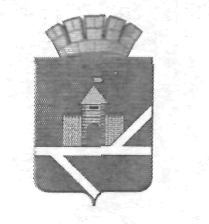 ПОСТАНОВЛЕНИЕ АДМИНИСТРАЦИИ ПЫШМИНСКОГО ГОРОДСКОГО ОКРУГА_______________________________________________________________   ________________                            №______________                          пгт. ПышмаОб утверждении Программы профилактики рисков причинения вреда (ущерба) охраняемым законом ценностям при осуществлении муниципального земельного контроля на территории Пышминского городского округа на 2023 годВ связи с принятием решения Думы Пышминского городского округа от 25.08.2021 № 312 «Об утверждении Положения о муниципальном земельном контроле на территории Пышминского городского округа», на основании Устава Пышминского городского округаПОСТАНОВЛЯЮ:Утвердить Программу профилактики рисков причинения вреда (ущерба) охраняемым законом ценностям при осуществлении муниципального земельного контроля на территории Пышминского городского округа на 2023 год (прилагается).Настоящее постановление вступает в силу с 01 января 2023 года.Настоящее постановление опубликовать в газете «Пышминские вести» и разместить на официальном сайте Пышминского городского округа в информационно – телекоммуникационной сети «Интернет».Контроль за исполнением настоящего постановления возложить на председателя комитета по управлению муниципальным имуществом администрации Пышминского городского округа С.Г. Дедюхину.Исполняющий обязанности главы  Пышминского городского округа                                                           А.А. ВарлаковУтвержденапостановлением администрацииПышминского городского округаот ______________ № _________Программа профилактики рисков причинения вреда (ущерба) охраняемым законом ценностям при осуществлении муниципального земельного контроля на территории Пышминского городского округа на 2023 годАнализ текущего состояния осуществления вида контроля, описание текущего уровня развития профилактической деятельности контрольного (надзорного) органа, характеристика проблем, на решение которых направлена программа профилактики рисков причинения вредаПрограмма профилактики рисков причинения вреда (ущерба) охраняемым законом ценностям при осуществлении муниципального земельного контроля на территории Пышминского городского округа разработана в соответствии с Земельным кодексом Российской Федерации, Федеральным законом от 30.07.2020 № 248-ФЗ «О государственном контроле (надзоре) и муниципальном контроле в Российской Федерации», Постановлением Правительства Российской Федерации от 25.06.2021 № 990 «Об утверждении Правил разработки и утверждения контрольными (надзорными) органами программы профилактики рисков причинения вреда (ущерба) охраняемым законом ценностям.Профилактика направлена на предупреждение возможного нарушения контролируемыми лицами обязательных требований и снижения рисков причинения вреда (ущерба) охраняемым законом ценностям, разъяснения контролируемым лицам обязательных требований земельного законодательства в отношении объектов земельных отношений.Цели и задачи реализации программы профилактикиПрофилактика рисков причинения вреда (ущерба) охраняемым законом ценностям направлена на достижение следующих целей:Стимулирование добросовестного соблюдения обязательных требований всеми контролируемыми лицами;Устранение условий, причин и факторов, способных привести к нарушениям обязательных требований и (или) причинению вреда (ущерба) охраняемым законом ценностям.Создание условий для доведения обязательных требований до контролируемых лиц, повышение информативности о способах их соблюдения.Для достижения указанных целей необходимо выполнение следующих задач:Выявление и оценка объектов контроля, наиболее подверженных риску нарушения обязательных требований и (или) причинению вреда (ущерба) охраняемым законом ценностям;Выявление причин, порождающих нарушения, и условий, способствующих их совершению или облегчающих их совершение;Повышение уровня правовой грамотности и развитие правосознания контролируемых лиц;Совершенствование механизмов эффективного взаимодействия органа муниципального контроля с контролируемыми лицами по вопросам профилактики нарушений.Перечень профилактических мероприятийПоказатели результативности и эффективности программы профилактики рисков причинения вреда№ п/пНаименование мероприятияСрок исполненияПодразделения и (или) должностные лица контрольного (надзорного) органа1.Информирование путем размещения сведений по вопросам соблюдения обязательных требований, предусмотренных частью 3 статьи 46 Федерального закона от 31.07.2020 № 248-ФЗ «О государственном контроле (надзоре) и муниципальном контроле в Российской Федерации»ПостоянноДолжностные лица отдела муниципального земельного контроля, в должностные обязанности которых в соответствии с должностной инструкцией входит осуществление муниципального земельного контроля2.Объявление предостережения о недопустимости нарушения обязательных требованийПри наличии оснований, предусмотренных статьей 49 Федерального закона от 31.07.2020 № 248-ФЗ «О государственном контроле (надзоре) и муниципальном контроле в Российской Федерации»Должностные лица отдела муниципального земельного контроля, в должностные обязанности которых в соответствии с должностной инструкцией входит осуществление муниципального земельного контроля3.Консультирование в устной форме проводится должностными лицами по телефону, посредством видео-конференц-связи, на личном приеме, в ходе проведения профилактического мероприятия, контрольного мероприятия по следующим вопросам:а) местонахождение, контактные телефоны, адрес официального сайта администрации Пышминского городского округа в сети «Интернет» и адреса электронной почты;б) график работы отдела муниципального земельного контроля, время приема посетителей;в) номера кабинетов, где проводятся прием и информирование посетителей по вопросам осуществления муниципального контроля;г) перечень актов, содержащих обязательные требования.По мере обращения контролируемых лицДолжностные лица отдела муниципального земельного контроля, в должностные обязанности которых в соответствии с должностной инструкцией входит осуществление муниципального земельного контроля4.Обобщение правоприменительной практикиОдин раз в год, не позднее 1 марта года, следующего за отчетнымДолжностные лица отдела муниципального земельного контроля, в должностные обязанности которых в соответствии с должностной инструкцией входит осуществление муниципального земельного контроля№ п/пНаименование показателяВеличина1.Полнота информации, размещенной на официальном сайте Пышминского городского округа (пышминский-го.рф) в информационно – телекоммуникационной сети «Интернет» сведений, предусмотренных частью 3 статьи 46 Федерального закона от 31.07.2020 № 248-ФЗ «О государственном контроле (надзоре) и муниципальном контроле в Российской Федерации»100%2.Удовлетворенность контролируемых лиц и их представителей консультированием органом муниципального контроля100% от числа обратившихся3.Количество проведенных профилактических мероприятийНе менее 5 мероприятий, проведенных органом муниципального контроля